De natuurramp= een ramp die is ontstaan door de natuur. Het is verschrikkelijk, er zijn altijd slachtoffers.De orkaan= extreem harde wind, harder dan windkracht 10De overstroming/ de watersnoodramp= water loopt over het land heen, dit kan bij de zee of bij rivierenDe aardbeving= de aarde trilt en schudt.De zeebeving= de tsunami= een aardbeving onder de zee waardoor extreem grote golven ontstaan die het land overstromen.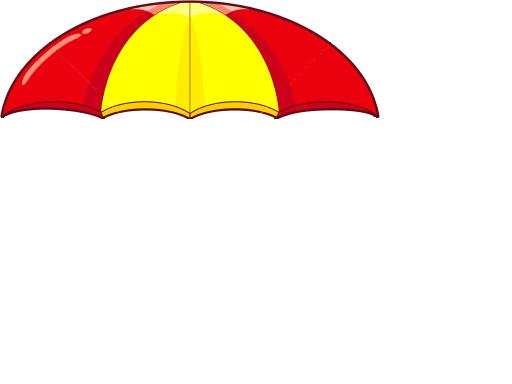 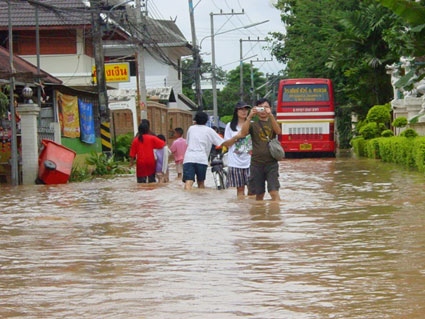 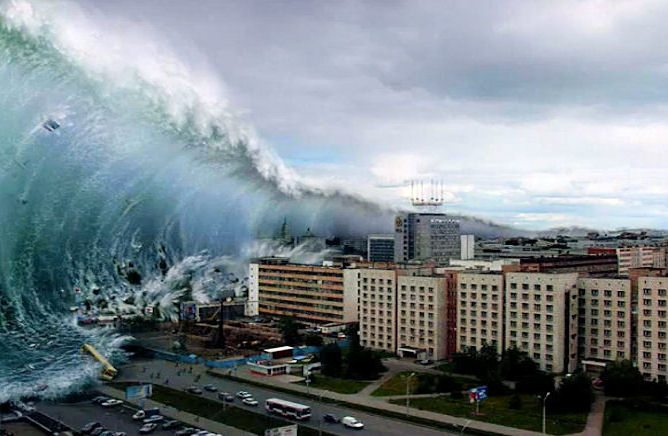 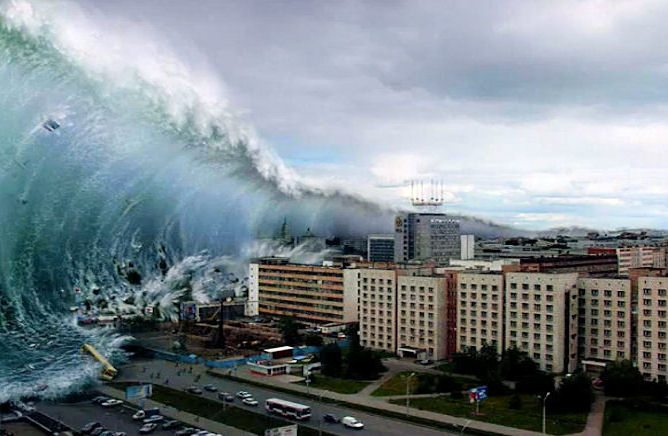 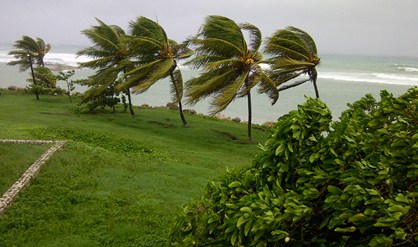 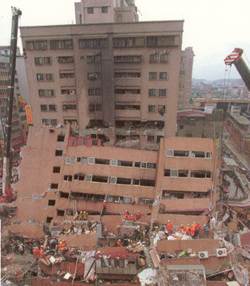 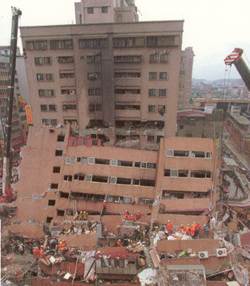 